Κάνοντας σε κάθε μία από τις παρακάτω λέξεις δεξί κλικ -> Αποκοπή, αφού τις επιλέξω, και τις μεταφέρω κάνοντας δεξί κλικ -> Επικόλληση, στα κατάλληλα πεδία του πίνακα. Αεροπλάνο, φορτηγό πλοίο, λεωφορείο, ταχύπλοο, ποδήλατο, τρόλεϊ, εμπορικό τρένο, ελικόπτερο, επιβατικό πλοίο, μοτοσικλέτα, κρουαζιερόπλοιο, ταξί, φορτηγό, αυτοκίνητο.Κάντε το ίδιο και με τις εικόνες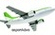 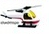 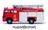 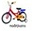 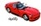 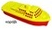 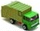 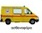 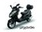 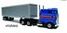 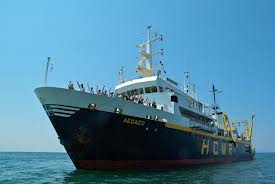 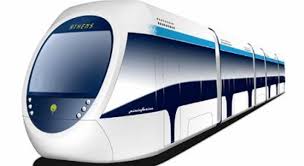 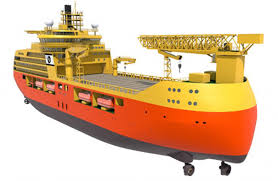 Του αέραΤης θάλασσαςΤης στεριάςΤου αέραΤης θάλασσαςΤης στεριάς